О внесении изменений в Постановление от 25.10.2011 г. №137«Об определении значений расстояний, ограничивающихприлегающие территории, на которых не допускаетсярозничная продажа алкогольной продукции с содержаниемэтилового спирта более 15 процентов объема готовой продукции»В соответствии с Федеральным законом от 22.11.1995 г. № 171-ФЗ «О государственном регулировании производства и оборота этилового спирта, алкогольной и спиртосодержащей продукции», Федеральным законом «Об общих принципах организации местного самоуправления в Российской Федерации» от 06.10.2003 г. №131-ФЗ, Законом Санкт – Петербурга от 23.09.2009 г. № 420-79 «Об организации местного самоуправления в Санкт – Петербурге», Законом Санкт – Петербурга от 07.06.2006 г. № 287-41 «Об обороте алкогольной и спиртосодержащей продукции в Санкт – Петербурге», Законом Санкт – Петербурга от 18.07.2007 г. № 385-71 «О порядке определения в Санкт – Петербурге территорий, на которых не допускается розничная продажа алкогольной продукции с содержанием этилового спирта более 15 процентов объёма готовой продукции», Постановлением Правительства Санкт – Петербурга от 03.03.2010 г. № 217 «Об установлении предельных значений радиуса и кратчайшего расстояния для определения прилегающих территорий, на которых не допускается розничная продажа алкогольной продукции  с содержанием этилового спирта более 15 процентов объёма готовой продукции», Постановлением Правительства Санкт – Петербурга от 28.12.2007 г. № 1747 «О Порядке внесения сведений в Реестр объектов, на которых не допускается розничная продажа алкогольной продукции с содержанием этилового спирта более 15 процентов объёма готовой продукции», Уставом внутригородского Муниципального образования Санкт-Петербурга муниципальный округ Лиговка-Ямская, Решением Муниципального Совета от 07.07.2011 г. №164 «О предложении прокуратуры Центрального района Санкт-Петербурга от 15.06.2011 г. №14-2011 о внесении изменений в Решение Муниципального Совета от 26.02.2010 г. №75 и от 28.10.2010 г. №109», на основании письма Юридического комитета  Администрации Губернатора Санкт-Петербурга от 29.11.2011 № 20-42-1536/11-0-0, в целях приведения в соответствие с действующим законодательством нормативно-правовых актов и совершенствования работы местной Администрации в целом:1. Изложить пункт 1 Постановления Главы местной Администрации от 25.10.2011 г. №137 «Об определении значений расстояний, ограничивающих прилегающие территории, на которых не допускается розничная продажа алкогольной продукции с содержанием этилового спирта более 15 процентов объема готовой продукции» в следующей редакции:«Определить значение радиуса и кратчайшего расстояния для определения прилегающих территорий, на которых не допускается розничная продажа алкогольной продукции с содержанием этилового спирта более 15 процентов объёма готовой продукции, в целях размещения её в пределах организаций (обособленных подразделений организаций) общественного питания, осуществляющих розничную продажу алкогольной продукции, для внутригородского Муниципального образования Санкт – Петербурга муниципальный округ Лиговка-Ямская – 25 метров.».2. Изложить пункт 2 Постановления Главы местной Администрации от 25.10.2011 г. №137 «Об определении значений расстояний, ограничивающих прилегающие территории, на которых не допускается розничная продажа алкогольной продукции с содержанием этилового спирта более 15 процентов объема готовой продукции» в следующей редакции:«Определить значение радиуса и кратчайшего расстояния для определения прилегающих территорий, на которых не допускается розничная продажа алкогольной продукции с содержанием этилового спирта более 15 процентов объёма готовой продукции, в целях размещения её в пределах иных организаций (обособленных подразделений организаций), не указанных в пункте 1 настоящего постановления, осуществляющих розничную продажу алкогольной продукции, для внутригородского муниципального образования Санкт – Петербурга муниципальный округ Лиговка-Ямская -25 метров.»         3. Направить копию настоящего Постановления в Санкт – Петербургское государственное учреждение «Центр контроля качества товаров (продукции), работ и услуг» для внесения содержащихся в нём сведений в реестр объектов, на которых не допускается розничная продажа алкогольной продукции, а также объектов и территорий, на которых не допускается розничная продажа алкогольной продукции с содержанием этилового спирта более 15 процентов объёма готовой продукции, Комитет экономического развития, промышленной политики и торговли Санкт – Петербурга и Прокуратуру Центрального района Санкт-Петербурга.4. Специалисту 1-ой категории структурного подразделения планово-экономической работы довести данное Постановление  муниципальным служащим местной Администрации внутригородского Муниципального образования Санкт-Петербурга муниципальный  округ Лиговка-Ямскаяпод роспись.5. Опубликовать Постановление в официальном печатном СМИ Муниципального образования Лиговка-Ямская и на официальном сайте в сети Интернет.            6. Настоящее Постановление вступает в силу с момента официального опубликования.            7. Контроль за исполнением настоящего Постановления оставляю за собой.Глава местной Администрации                                                                                внутригородского Муниципального образования                                                 О.В. Заика   Санкт-Петербурга муниципальный округ Лиговка-Ямская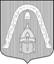 МЕСТНАЯ  АДМИНИСТРАЦИЯ ВНУТРИГОРОДСКОГО МУНИЦИПАЛЬНОГО  ОБРАЗОВАНИЯСАНКТ-ПЕТЕРБУРГА МУНИЦИПАЛЬНЫЙ ОКРУГ ЛИГОВКА-ЯМСКАЯП О С Т А Н О В Л Е Н И ЕМЕСТНАЯ  АДМИНИСТРАЦИЯ ВНУТРИГОРОДСКОГО МУНИЦИПАЛЬНОГО  ОБРАЗОВАНИЯСАНКТ-ПЕТЕРБУРГА МУНИЦИПАЛЬНЫЙ ОКРУГ ЛИГОВКА-ЯМСКАЯП О С Т А Н О В Л Е Н И ЕМЕСТНАЯ  АДМИНИСТРАЦИЯ ВНУТРИГОРОДСКОГО МУНИЦИПАЛЬНОГО  ОБРАЗОВАНИЯСАНКТ-ПЕТЕРБУРГА МУНИЦИПАЛЬНЫЙ ОКРУГ ЛИГОВКА-ЯМСКАЯП О С Т А Н О В Л Е Н И ЕМЕСТНАЯ  АДМИНИСТРАЦИЯ ВНУТРИГОРОДСКОГО МУНИЦИПАЛЬНОГО  ОБРАЗОВАНИЯСАНКТ-ПЕТЕРБУРГА МУНИЦИПАЛЬНЫЙ ОКРУГ ЛИГОВКА-ЯМСКАЯП О С Т А Н О В Л Е Н И Е15.12.2011№№167┌                      ┐┌                                                                                                ┐┌                                                                                                ┐